Муниципальное автономное учреждение дополнительного образованияЗАТО Северск«Детская школа искусств»ПРОГРАММАпо учебному предметуПО.02.УП.01. ПОСТАНОВКА КОНЦЕРТНЫХ НОМЕРОВдополнительной общеразвивающейпрограммыв области музыкального искусства«ХОРОВОЕ ПЕНИЕ»предметная областьПО.02.ПРЕДМЕТ ПО ВЫБОРУСрок обучения 3 годаЗАТО Северск, 2020Структура программы учебного предметаI.	Пояснительная записка							- Характеристика учебного предмета, его место и роль в образовательном процессе-  Срок реализации учебного предмета- Объем учебного времени, предусмотренный учебным планом МАУДО ДШИ на реализацию учебного предмета- Сведения о затратах учебного времени- Форма проведения учебных аудиторных занятий- Цель и задачи учебного предмета- Структура программы учебного предмета- Методы обучения- Описание материально-технических условий реализации учебного предметаII.	Содержание учебного предмета					- Учебно-тематический план- Содержание учебного предмета- Годовые требованияIII.	Требования к уровню подготовки обучающихся			- Требования к уровню подготовки на различных этапах обученияIV.	Формы и методы контроля, система оценок 				 - Аттестация: цели, виды, форма, содержание- Критерии оценкиV.	Методическое обеспечение учебного процесса			VI.	Список рекомендуемой литературыПояснительная запискаХарактеристика учебного предмета, его место и роль в образовательном процессеПрограмма учебного предмета «Подготовка концертных номеров» разработана на основе «Рекомендаций по организации образовательной и методической деятельности при реализации общеразвивающих программ в области искусств», направленных письмом Министерства культуры Российской Федерации от 21.11.2013 №191-01-39/06-ГИ, с учетом многолетнего педагогического опыта в области  музыкального   искусства.Программа учебного предмета «Подготовка концертных номеров» имеет общеразвивающую направленность, основывается на принципе вариативности для различных возрастных категорий детей, обеспечивает развитие творческих способностей, формирует устойчивый интерес к творческой деятельности. Создание подлинно правдивого музыкально-сценического образа возможно только на основе изучения природы детского творчества, законов сценического искусства. Данная программа направлена на развитие умений действовать и это действие выражать пением, словом, мимикой, жестом, звуком, пластикой. Программа включает в себя развитие отдельных элементов, таких как: внимание, эмоциональность, фантазия, вера, сценическое отношение, оценка и действие. В данном предмете существуют упражнения на развитие голоса, на внимание, на воображение и отношение друг к другу, на память физических действий, на развитие мимики и жеста. Они, безусловно, играют большую и важную роль в процессе воспитания сценических навыков, умений, индивидуальных приемов.  Актуальность программы связана с повышением требований к современному сценическому искусству, которые предполагают наличие не только певческих навыков, но и сценического искусства при подготовке концертных номеров. Максимальное количество времени отводится на практические занятия, то есть освоение теоретического материала происходит в процессе решения обучающимися творческих задач. Обучение проводится в форме групповых занятий, однако это не исключает необходимости индивидуального подхода к учащемуся. В программе предусматривается работа над качеством звучащего слова, ведь звучащее слово является главнейшим выразительным средством вокально-исполнительского искусства. Работа над действием в условиях вымысла, это не что иное, как действие не по правде, а «как будто», т. е. как в детской игре, когда обучающийся  играет роль. Поэтому можно назвать это требование - осуществлением сценического замысла. Учебный предмет «Подготовка концертных номеров» формирует определенные актерские исполнительские знания, умения и навыки и  знакомит с сущностью сценического творчества, с выразительностью и содержательностью сценического действия, способствует выявлению творческого потенциала каждого  учащегося. Концертные выступления обучающихся являются конечным результатом всей учебно работы в классе и логическим завершением учебного процесса.Срок реализации учебного предмета. Срок реализации учебного предмета «Постановка концертных номеров» для детей, поступивших в МАУДО ДШИ в первый класс  в возрасте с 6,5 лет, составляет 3 года.Объем учебного времени, предусмотренный учебным планом образовательного учреждения на реализацию учебного предмета «Постановка концертных номеров»  Общая трудоемкость учебного предмета «Постановка концертных номеров» при 2-летнем  сроке обучения составляет 91 час.  Из них: 70 часов  – аудиторные занятия, 21  час – самостоятельная работа.Сведения о затратах учебного времени,   предусмотренного    на освоение учебного предмета «Постановка концертных номеров», отражает максимальную, самостоятельную нагрузку обучающихся и аудиторные занятия:Таблица 1Аудиторная нагрузка по учебному   предмету  образовательной          программы    распределяется    по     годам  обучения с учетом общего объема аудиторного времени, предусмотренного учебным планом учреждения.Объем времени на самостоятельную работу обучающихся по учебному предмету определяется с учетом сложившихся педагогических традиций, методической целесообразности и индивидуальных способностей ученика.Виды  внеаудиторной  работы:- выполнение  домашнего  задания;- подготовка  к  концертным  выступлениям;- посещение  учреждений  культуры  (филармоний,  театров, концертных  залов  и  др.);- участие  обучающихся  в  концертно-творческой деятельности МАУДО  ДШИ   и  др.Форма проведения учебных аудиторных занятийФорма проведения учебных аудиторных занятий -  групповая.Цель и задачи учебного предмета Цель: создание условий для развития творческого мышления учащегося через процесс воплощения музыкально-сценического образа в концертно-сценическом номере.Задачи: - художественно-эстетическое развитие личности учащегося на основе приобретенных им в процессе освоения программы исполнительских знаний, умений и навыков;- создать условия для приобретения детьми опыта творческой деятельности (исполнительского мастерства);- развить музыкальные и артистические способности;- развить навыки работы при постановке концертного номера;- овладеть навыками публичных выступлений;- сформировать навыки создания сценического образа музыкально-художественными средствами выразительности;- расширить сценический репертуар.Обоснование структуры учебного предмета Программа содержит следующие разделы, отражающие основные характеристики учебного процесса:- сведения о затратах учебного времени, предусмотренного на освоение учебного предмета;- распределение учебного материала по годам обучения;- описание дидактических единиц учебного предмета;- требования к уровню подготовки обучающихся;- формы и методы контроля, система оценок;- методическое обеспечение учебного процесса.В соответствии с данными направлениями строится основной раздел программы «Содержание учебного предмета». Методы обученияДля достижения поставленной цели и реализации задач предмета используются следующие методы обучения:- словесный (рассказ, беседа, объяснение); - наглядный (наблюдение, демонстрация); -практический (упражнения воспроизводящие и творческие);-проблемно-поисковая технология - самостоятельность мышления обучающихся в процессе творчества;-методы стимулирования и мотивации учебно-познавательной деятельности;-методы организации и осуществления учебно-познавательной деятельности;-метод активизации зрительного и слухового восприятия;-метод контрастных сопоставлений, сравнений;-метод игровой мотивации (использование игровых ситуаций, творческих заданий).Описание материально-технических условий реализации учебного предметаМатериально-техническая база МАУДО ДШИ соответствует санитарным и противопожарным нормам, нормам охраны труда. МАУДО ДШИ располагает материально-технической базой для реализации учебной программы «Подготовка концертных номеров», обеспечивает проведение всех видов занятий, концертно-творческой деятельности обучающихся для достижения обучающимися результатов в рамках данной программы.  Реализация программы учебного предмета обеспечена учебной аудиторией и материально-техническим оснащением для проведения занятий. Учебная аудитория имеет звукоизоляцию.Таблица 2II.Содержание учебного предметаУчебно-тематический план1  год обученияТаблица 32  год обученияТаблица 43  год обученияТаблица 4Содержание учебного предметаТема 1. Действие как основа сценического искусства.Признаки действия: наличие цели, логика поведения человека, ведущая к заданной цели. Виды действия: психические и физические, внутренние и внешние. С одной стороны (как понятия) мы их разделяем, с другой стороны – «… нет физического действия без хотения, стремления и задач, без внутреннего оправдания их чувством...» К.С. Станиславский. Органичность и непосредственность исполнения заданий зависит от четкого осознания обучающимися трех основных понятий - «что я думаю, ради чего я делаю, как я делаю», а главное - помнить, что любое действие — это процесс, который имеет начало, развитие, конец. Действие - категория эстетическая, включающая в себя художественный материал эстрадного номера, в соответствии предлагаемым обстоятельствам, в которых действует исполнитель. Тема 2. Перевоплощения через создание характеристик предметного мираВзаимосвязь физического состояния с движением. Перевод музыкального произведения в пластический ряд. Ассоциации звучания предмета.Тема 3.  Характеристика  предметаПредметы вокруг нас, их цвет, форма, назначение – внутренняя характеристика. Звуки предметов вокруг нас. Звукоподражание. Ассоциации с характером и обликом человека. Сочинение необыкновенных историй с обыкновенными вещами. Сочинение-фантазия о характере предмета по музыкальному произведению.Тема 4. Жест, мимика, движение, речь – слагаемые исполнительского мастерстваМимическая гимнастика. Наброски мимических портретов. Выполнение упражнений на развитие эмоциональной памяти. Развитие точности, грамотности, максимальной выразительности движения.Тема 5. Сценические навыкиКультура движения в концертном выступлении (осанка, непрерывность и плавность движений, сценический поклон). Развитие способности «держаться в образе». Музыкально - игровые импровизации для передачи чувств, ощущений и сценических задач.Тема 6. Творческое воплощение сценического номераПостановка сценических номеров, репетиции, участие в концертах. 2,3 год обученияТема 1. Специфика сценического искусстваНомер как завершенное драматургическое и сценическое произведение, основная художественная единица эстрадного творчества. Единство формы и содержания. Тема 2. Законы построения драматургии в  произведениях сценического искусстваВ основе драматургии лежит конфликт и его разрешение, событийный ряд, разыгрываемый действием. Сюжет образуют события и действия людей. Традиционная схема построения сюжета. Экспозиция –  Завязка – Развитие – Кульминация –  Развязка. Тема 3. Творческое воплощение сценического номераПостановка сценических номеров, репетиции, участие в концертах. Годовые требованияРезультатом  освоения  программы  учебного  предмета  «Постановка концертных номеров»   являются следующие  знания,  умения, навыки:- наличие у учащегося интереса к музыкальному искусству, сценическому искусству; - знание     начальных   основ   сценического искусства, художественно-исполнительских возможностей; - знание профессиональной терминологии.III.	Требования к уровню подготовки обучающихсяОсновные показатели эффективности реализации данной  программы:- творческая самореализация обучающихся;- умение воплощать музыкальную и пластическую характеристику персонажа;- приобретение навыков участия в репетиционной работе; - приобретение навыков публичных выступлений.IV.	Формы и методы контроля, система оценокАттестация: цели, виды, форма, содержание	Цели аттестации: установить соответствие достигнутого обучающимся уровня знаний и умений на определенном этапе обучения программным требованиям.Формы контроля: текущий, промежуточный, итоговый. Текущий контроль осуществляется регулярно преподавателем на уроках, он направлен на поддержание учебной дисциплины, ответственную организацию домашних занятий.Промежуточная аттестация является основной формой контроля уровня знаний, умений и навыков, сформированных у учащегося на определённом этапе обучения.Основными формами промежуточной аттестации являются: экзамен, контрольный урок. В соответствии с рекомендациями  по организации образовательной и методической деятельности при реализации общеразвивающих программ в области искусств  промежуточная аттестация проходит в виде выступлений на контрольных уроках, участие в концертных программах.Итоговая аттестация проводится в форме концерта. При итоговой аттестации выставляется оценка «отлично», «хорошо», «удовлетворительно», «неудовлетворительно». Итоговая оценка по предмету заносится в свидетельство об окончании школы.Критерии оценкиТаблица 5V. Методическое обеспечение учебного процессаМетодические рекомендации педагогическим работникамПостановочная работа концертного номера начинается, как правило, с разбора сюжета. Все, что делают обучающийся под руководством преподавателя на занятиях, репетициях должно быть направлено на то, чтобы затем, выйдя на сцену, донести до зрителя, через созданный им сценический образ, концертный номер. Только внеся в номер внутренний смысл, обучающийся привлечет внимание публики, вызовет у нее способность размышлять вместе с ним. И преподнесено все это должно быть по эстрадному  легко, интересно.Программа  учебного предмета «Постановка концертных номеров» основана на следующих педагогических принципах:- соответствие содержания, методики обучения и воспитания уровню психофизиологического развития обучающихся;- комплексность решения задач обучения и воспитания; - постоянство требований и систематическое повторение действий;- гуманизация образовательного процесса и уважение личности каждого учащегося; - единство развития коллективной формы творческого сотрудничества и личностной индивидуальности каждого учащегося; - художественная ценность исполняемых произведений;- создание художественного образа произведения, выявление идейного и эмоционального смысла;- доступность используемого музыкального материала: а) по содержанию, б) по голосовым возможностям,в) по техническим навыкам;- разнообразие:                                                                                                                                 а) по стилю,                                                                                                                                        б) по содержанию,                                                                                                                          в) темпу, нюансировке,                                                                                                        г) по сложности.VI.	Список рекомендуемой литературыЕршов, П. М. Сочинения [Текст]: в 3 т. / П. М. Ершов; Предисл. В. М. Букатова, А. П. Ершовой. Т. 1: Технология актерского искусства : сборник / Рос. открытый ун-т ; Предисл. В. Топоркова. – М.: Горбунок, 1992. - 286, [1] с.Ивановский, Ю.А. Занимательная музыка [Текст]: Ю.А. Ивановский. – Ростов н/Дону: Феникс, 2002. – 36 с.Ильина, Е. Р. Музыкально - педагогический практикум [Текст]: Е.Р. Ильина.- М.: Альма-матер, 1990, 2008. – 48 с.Кабалевский, Д.Б. Как рассказывать детям о музыке [Текст]: Д.Б. Кабалевский. - М.: Просвещение, 1989. – 84 с.Крюкова, В.В. Музыкальная педагогика [Текст]:  В.В. Крюкова. – Ростов н/ Дону: Феникс, 2002. – 122 с.Лихачёв, Ю.Я. Авторская школа: современная методика обучения детей музыке [Текст]:  Ю.Я. Лихачёв. – 2-е изд., доп. – СПб: Композитор, 2012. – 88 с. Материалы Открытой Сибирской научно-практической (заочной) конференции, посвященной 115-летию музыкального образования в Томске «Актуальные проблемы музыкального образования» [Текст]:   - Томск: ООО «Печатная мануфактура», 2008. – 250 с. Александрова, М.Е. Актерское мастерство [Текст]: Первые уроки: учеб. пособие / М.Е. Александрова. - СПб.: Лань; Планета музыки, 2014. –  96 с. (+DVD).Аль, Д.Н. Основы драматургии [Текст]: учеб. пособие. - СПб.: Лань; Планета музыки, 2013. -  288 с.Гиппиус, С.В. Актерский тренинг [Текст]: Гимнастика чувств/ С.В. Гиппиус. - СПб.: Прайм - ЕВРОЗНАК, 2008. - 377 с.: ил.Захава, Б.Е. Мастерство актера и режиссера [Текст]: учеб. пособие  / Б.Е. Захава;  под  ред. П.Е. Любимцева. - СПб.: Планета музыки, 2013. - 432 с. (+вклейка,24с.).Кох, И.Э. Основы сценического движения [текст]: учебник: 3-е изд., стер. / И.Э. Кох. - СПб.: Лань; Планета музыки, 2013.- 512 с.: ил.Ливнев, Д.Г. Диалоги с первокурсниками [Текст]: Опыт изложения методики преподавания мастерства актера на 1 курсе / Д.Г. Ливнев.  - Российский университет театрального искусства - ГИТИС, 2013. –  142 с.Леонтьев, И.Л. Натуральная школа сценического искусства [Текст]: Практическое руководство для любителей сцены / И.Л. Леонтьев. – 3-е изд. – М.: ЛИБРОКОМ, 2012. – 168 с.Ливнев,  Д.Г. Сценическое перевоплощение [Текст]: (создание актерского образа) / Д.Г. Ливнев. -  М.: Российский университет театрального искусства – ГИТИС, 2012. – 262 с.Актерский тренинг по системе Станиславского [Текст]: упражнения и этюды /сост. О. Лоза. – М.: АСТ,  Полиграф-издат; СПб.: Прайм - ЕВРОЗНАК, 2010. -192 с.: ил.Мастерство актера в терминах Станиславского [Текст]:/ сост. М.А. Венецианова; под ред. Л.Ф. Макарьева. -  М.: АСТ; Владимир: ВКТ, 2010.- 512 с.Сарабьян,  Э.А. Актерский тренинг по системе Станиславского. Верю! Как убедить, заставить верить и переживать [Текст]:  300 упражнений / Эльвира Сарабьян.  –  М.:  Астрель,  2012. –  221 с. Сарабьян, Э.А. Актерский тренинг по системе Станиславского [Текст]: Интеллект. Воображение. Эмоции. Метод действенного развития  / Э. Сарабьян. –  М.: АСТ; Владимир: ВКТ, 2011. –  191 с.Сарабьян, Э.А. Актерский тренинг по системе Станиславского [Текст]: Речь. Слова. Голос. Максимальная достоверность и убедительность/ Эльвира Сарабьян. – М.: АСТ, 2011. – 160 с.Сарабьян, Э.А. Актерский тренинг по системе Товстоногова [Текст]:/ Эльвира Сарабьян. –  М.:  АСТ;  Владимир: ВКТ, 2010. – 320 с.Полищук,  В. Актерский тренинг Михаила Чехова, сделавший звездами М. Монро, Д. Николсона, Х. Кейтеля, Б. Пита, А. Пачино, Р. Де Ниро и еще 165 обладателей премии  Оскар [Текст]: / Вера Полищук. –  М.: АСТ; Владимир: ВКТ, 2010. – 256 с.Немирович – Данченко, В.И. Рождение театра [Текст]: воспоминания, статьи, заметки, письма/ В.И. Немирович – Данченко.  -  М.: АСТ: Зебра Е;  Владимир:  ВКТ , 2009. –  656 с.:  ил.Станиславский,  К.С.  Работа актера над собой в творческом  процессе воплощения  [Текст]: дневник ученика  / К.С. Станиславский.  –  СПб.: Азбука, Азбука – Аттикус, 2013. –  416 с.Станиславский, К.С.  Работа актера над собой в творческом процессе переживания [Текст]: дневник ученика/ К.С. Станиславский.  –  СПб.: Азбука, Азбука – Аттикус, 2013. –  512 с.Станиславский, К.С.  Театральный дневник любителя драматического  искусства [Текст]:  / К.С. Станиславский.  –  М.: ЛКИ, 2010. – 178 с.Цукасова, Л.В.  Театральная педагогика  [Текст]: Принципы, заповеди, советы /  Л.В. Цукасова; вступ. ст. А.С. Тимофеевой.  –  М.: ЛИБРОКОМ , 2014. – 192 с.Кнебель, М.О.  Поэзия педагогики. О действенном анализе пьесы и роли [Текст]:/ М.О. Кнебель.  –  М.:  Российская академия театрального искусства – ГИТИС, 2010. – 423 с.ОДОБРЕНО Методическим советомМуниципального автономного учреждения дополнительного образования ЗАТО Северск«Детская школа искусств»протокол № 04от .20.04.2020ОДОБРЕНО Методическим советомМуниципального автономного учреждения дополнительного образования ЗАТО Северск«Детская школа искусств»протокол № 04от .20.04.2020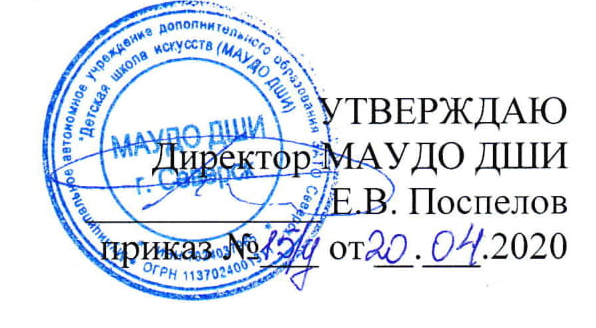 Составитель: О.Э. Павлюковапреподаватель вокально-хоровых дисциплинМАУДО ДШИ преподаватель вокально-хоровых дисциплинМАУДО ДШИ Рецензент:      О.А. Хорохоринапреподаватель высшей квалификационной категории вокально-хоровых дисциплинМАУДО ДШИпреподаватель высшей квалификационной категории вокально-хоровых дисциплинМАУДО ДШИВид учебной работы, учебной нагрузкиРаспределение по годам обученияРаспределение по годам обученияРаспределение по годам обученияВид учебной работы, учебной нагрузки123Количество недель343535Недельная  нагрузка в часах111Максимальная учебная нагрузка (на весь период обучения, в часах)3030.530.5Количество часов на аудиторные занятия2323.523.5Количество часов на самостоятельную работу777Всего:919191Учебная аудиторияПлощадь(м2)ОснащениеКорпус № 1Корпус № 1Корпус № 1№ 4631,1- пианино;- синтезатор;- ноутбук;- DVD – проигрыватель;- музыкальный центр – 2 шт.;- микшерский пульт;- микрофоны;- доска магнитно-маркерная;- стол письменный;- стулья разновозрастные;- шкафы;- фонотека;- видеотека;- проектор;- наглядные пособия;-  учебная, нотная и учебно-методическая литература;- соответствующее напольное покрытие.№ТемаКоличество часовКоличество часовКоличество часов№ТемаТеоретические занятияПрактические занятияСамостоятельнаяработа1.Действие как основа сценического искусства.112.Перевоплощения через создание характеристик предметного мира113.Характеристика предмета114.Жест, мимика, движение, речь – слагаемые исполнительского мастерства1525.Сценические навыки1526.Творческое воплощение сценического номера62Всего:4179Итого:Итого:303030№ТемаКоличество часовКоличество часовКоличество часов№ТемаТеоретические занятияПрактические занятияСамостоятельнаяработа1.Специфика сценического искусства112.Законы построения драматургии в  произведениях сценического искусства1113.Творческое воплощение сценического номера2167.5Всего:4179.5Итого:Итого:30.530.530.5№ТемаКоличество часовКоличество часовКоличество часов№ТемаТеоретические занятияПрактические занятияСамостоятельнаяработа1.Специфика сценического искусства112.Законы построения драматургии в  произведениях сценического искусства1113.Творческое воплощение сценического номера2167.5Всего:4179.5Итого:Итого:30.530.530.5ОценкаКритерии оценивания выступления5 («отлично»)Регулярное посещение занятий, отсутствие пропусков без уважительных причин. Знание репертуара. Умение раскрыть художественный образ при постановке концертного номера в соответствии требований на данном этапе обучения.4 («хорошо»)Регулярное посещение занятий, отсутствие пропусков без уважительных причин. Знание репертуара. Не полное раскрытие художественного образа при постановке концертного номера в соответствии требований на данном этапе обучения.3 («удовлетворительно»)Нерегулярное посещение занятий, пропуски без уважительных причин, пассивная работа в классе. Участие в обязательном отчетном концерте.